2.8. Выступления на научно - практических конференциях, педагогических чтениях, фестивалях, форумах; руководство секцией: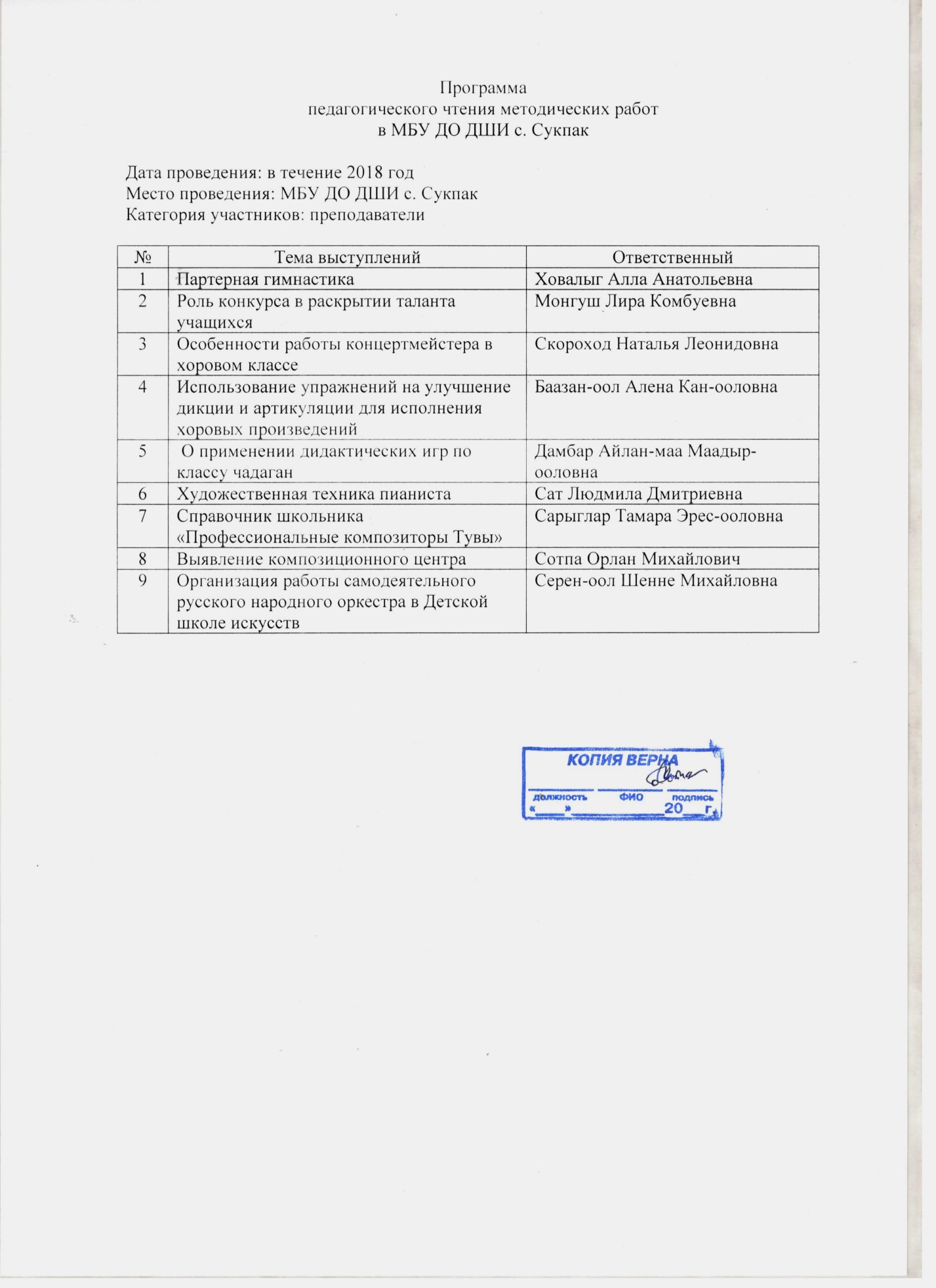 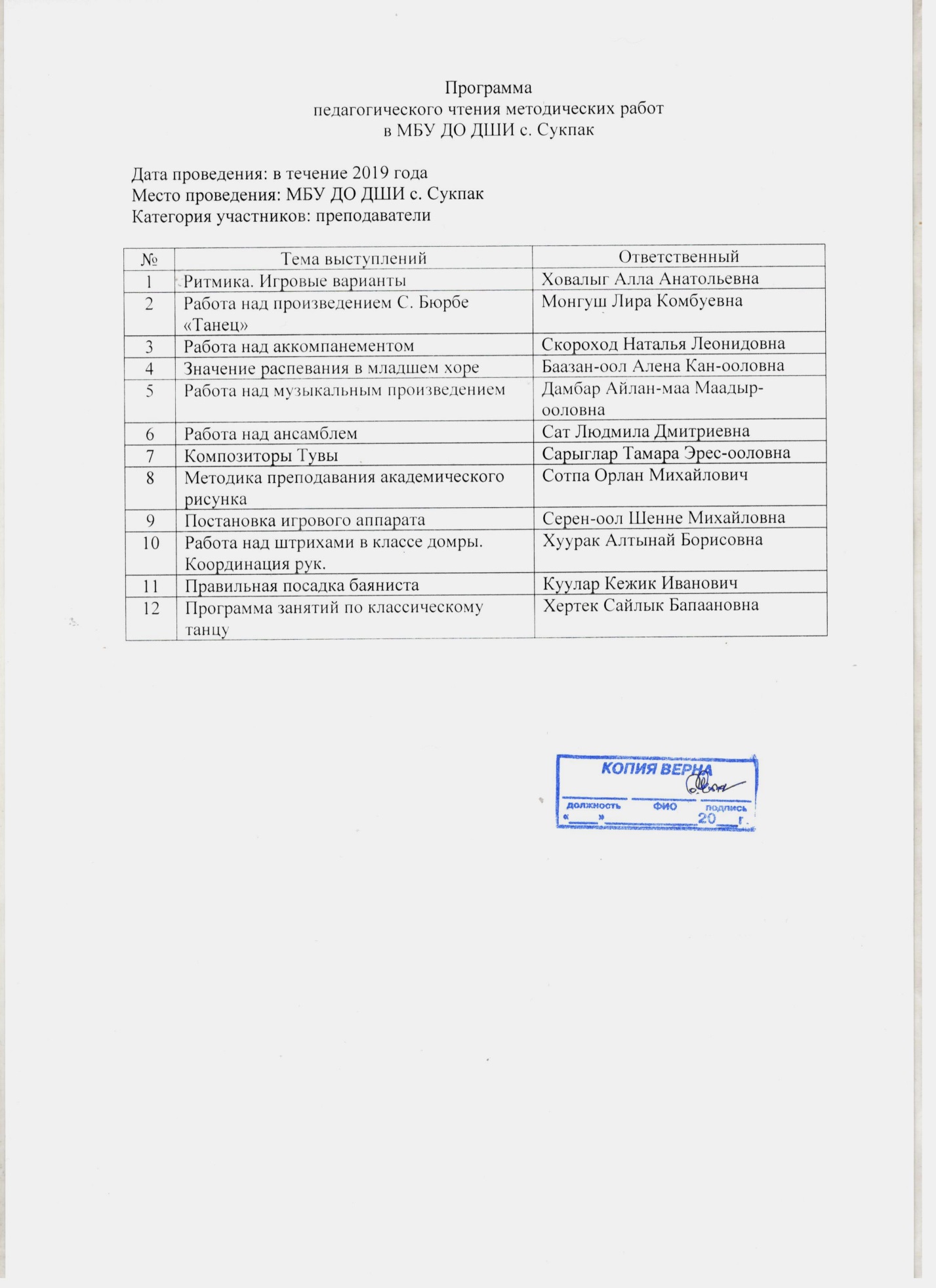 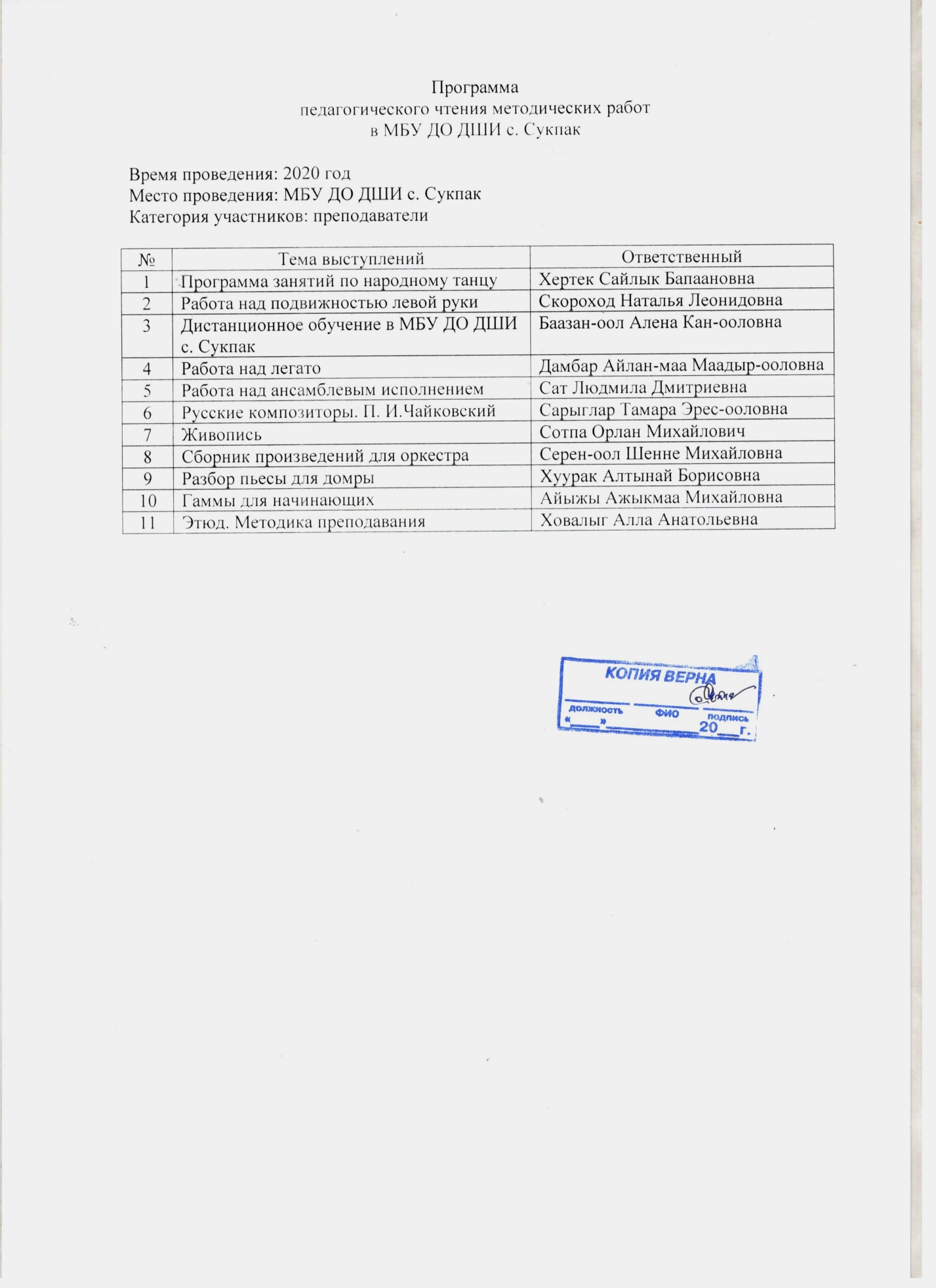 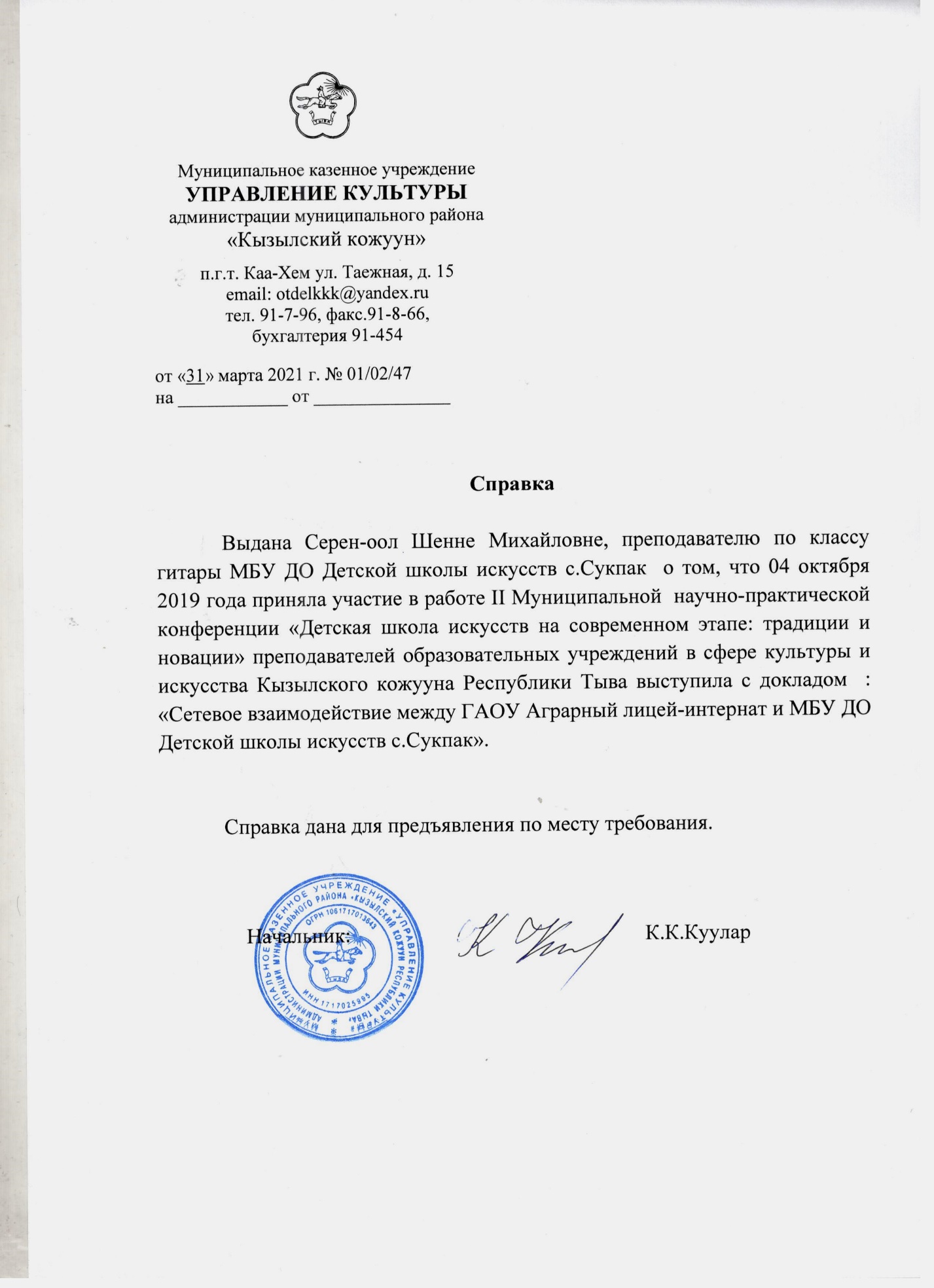 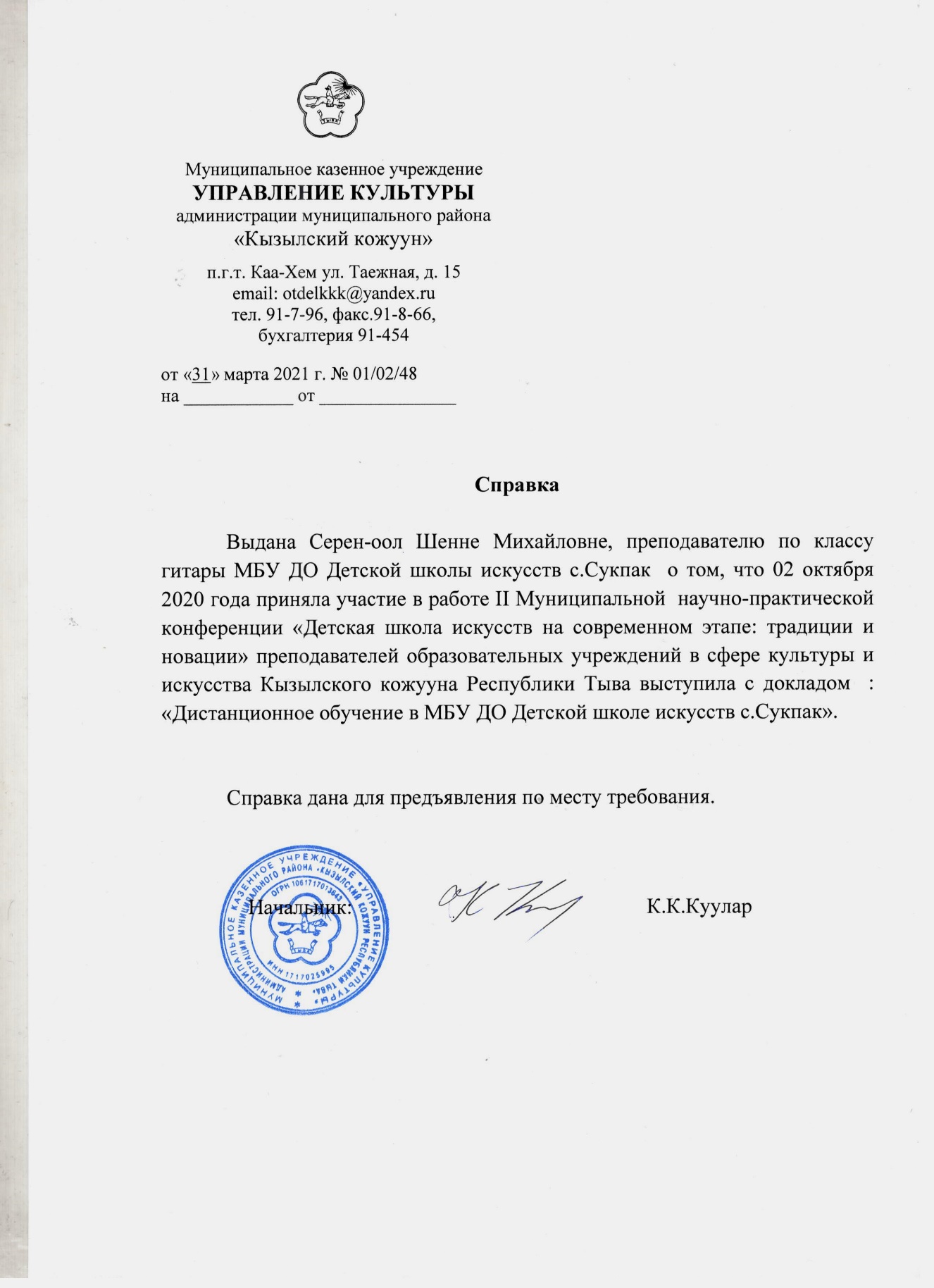 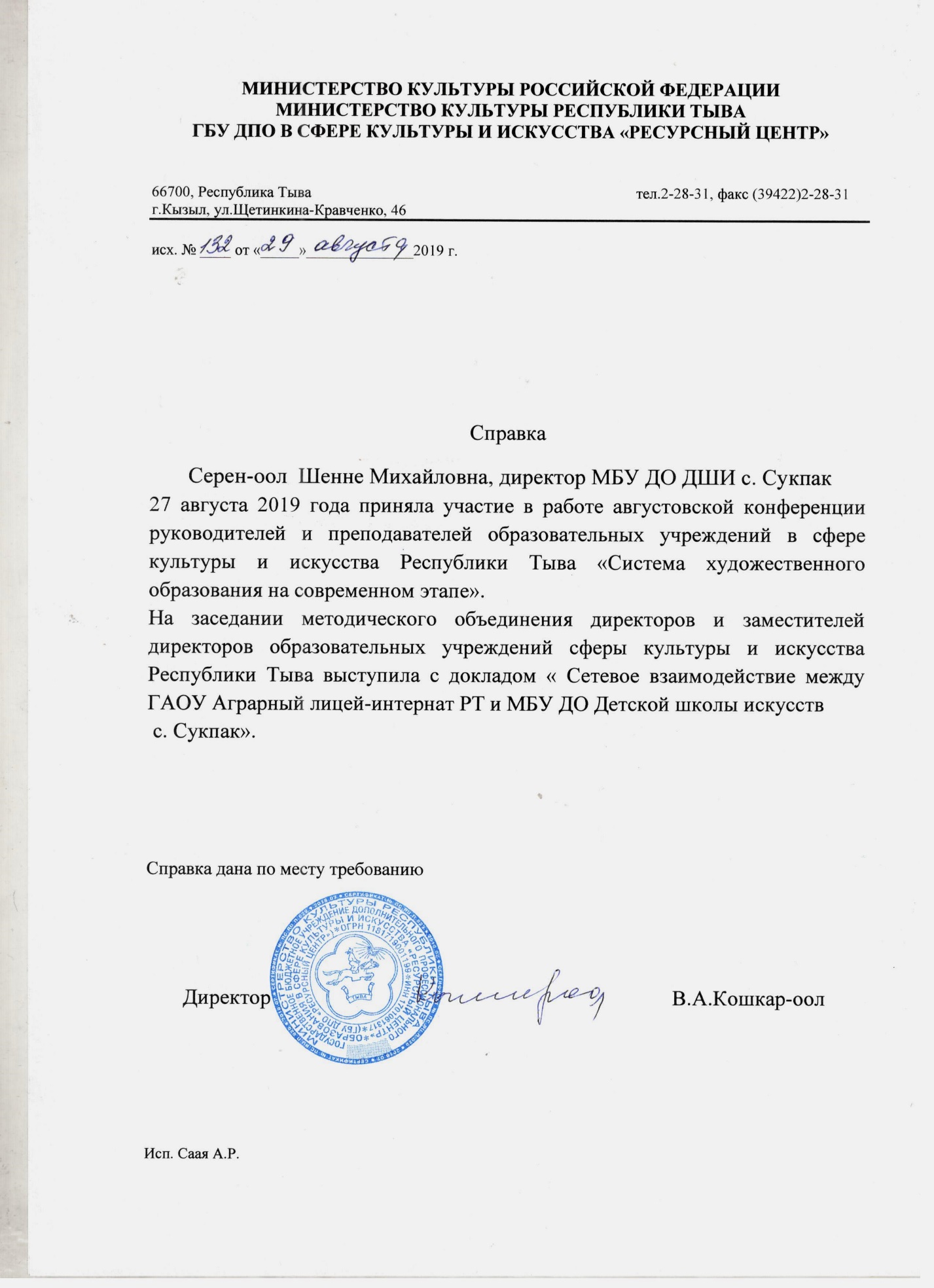 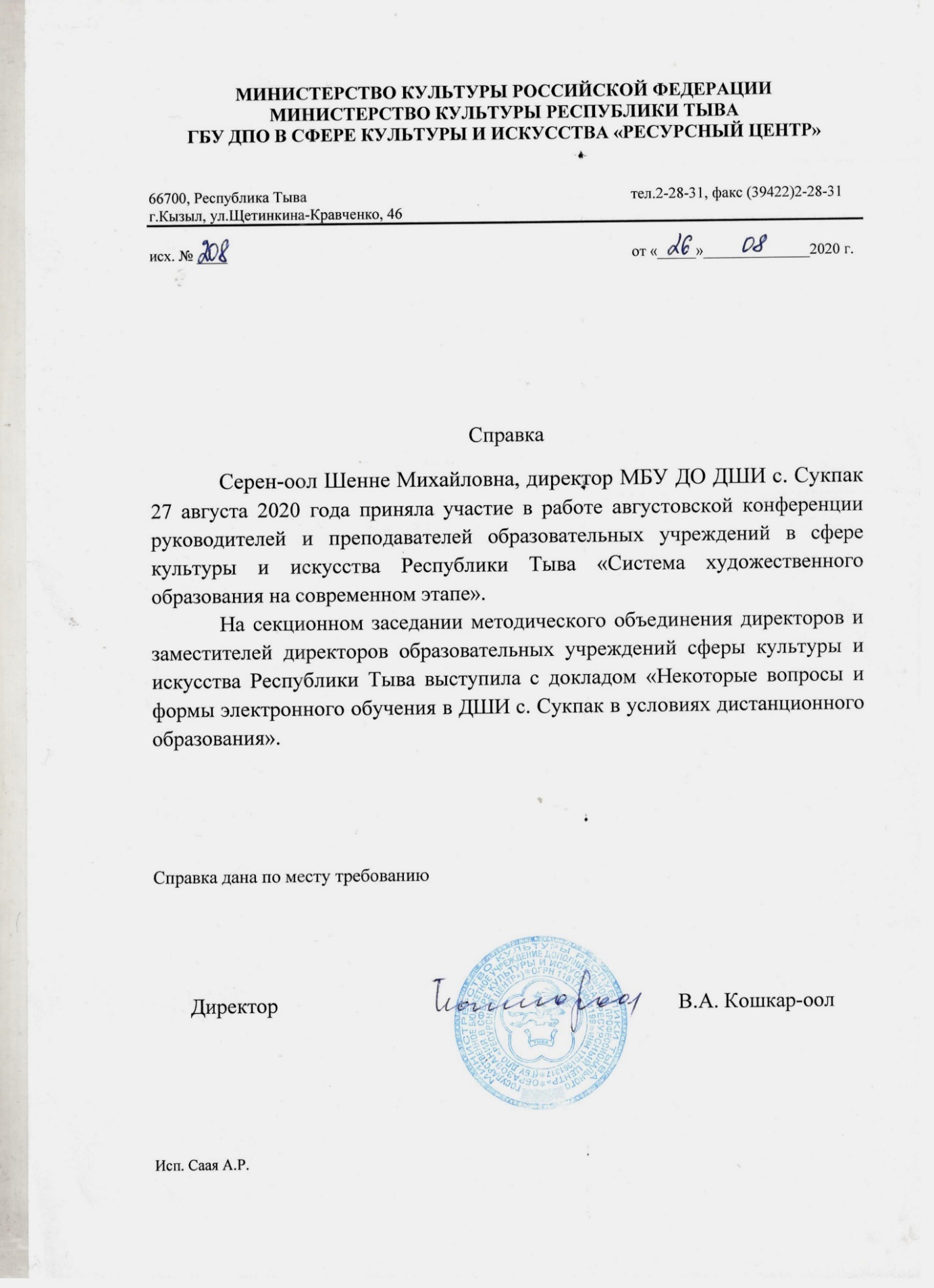 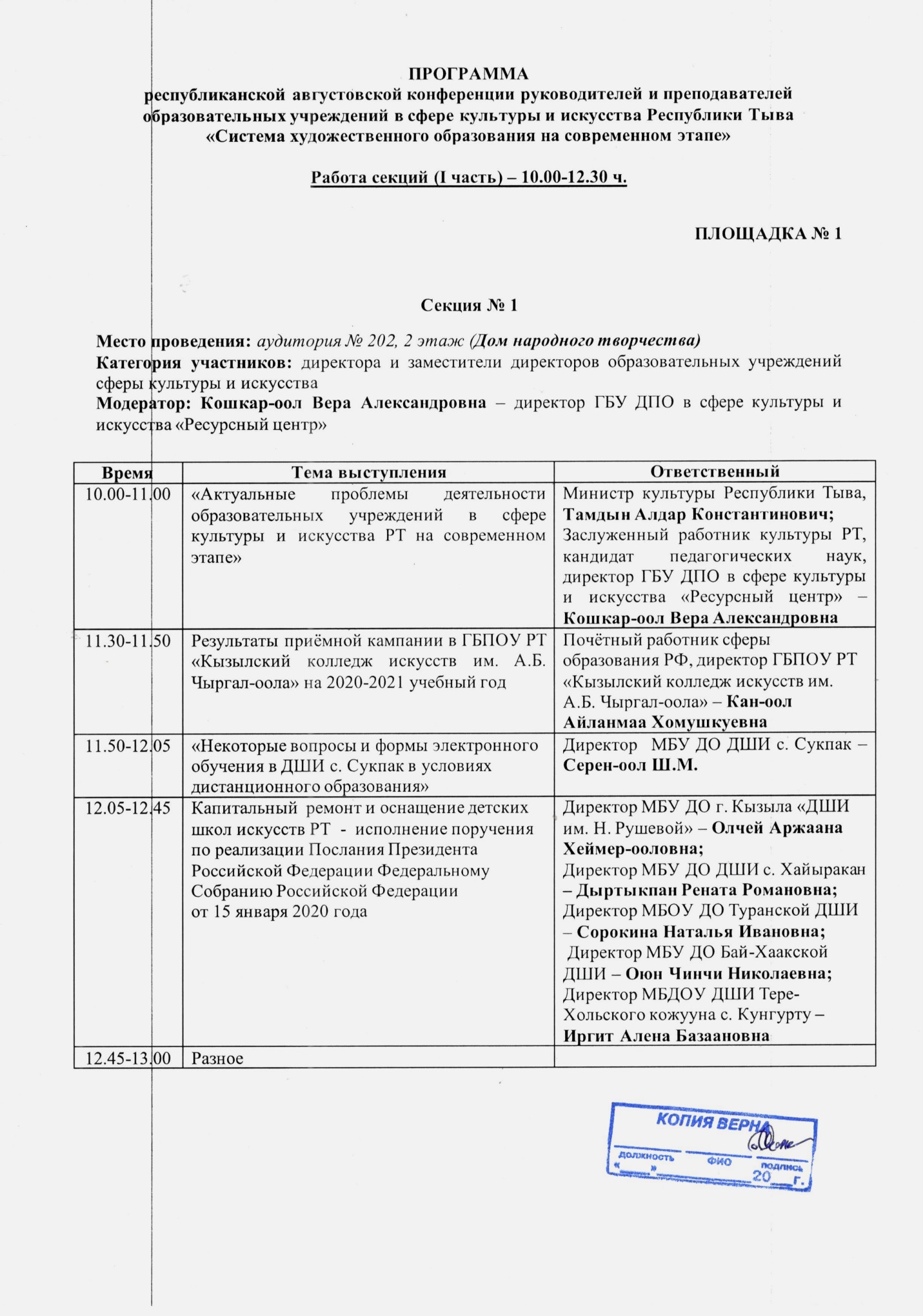 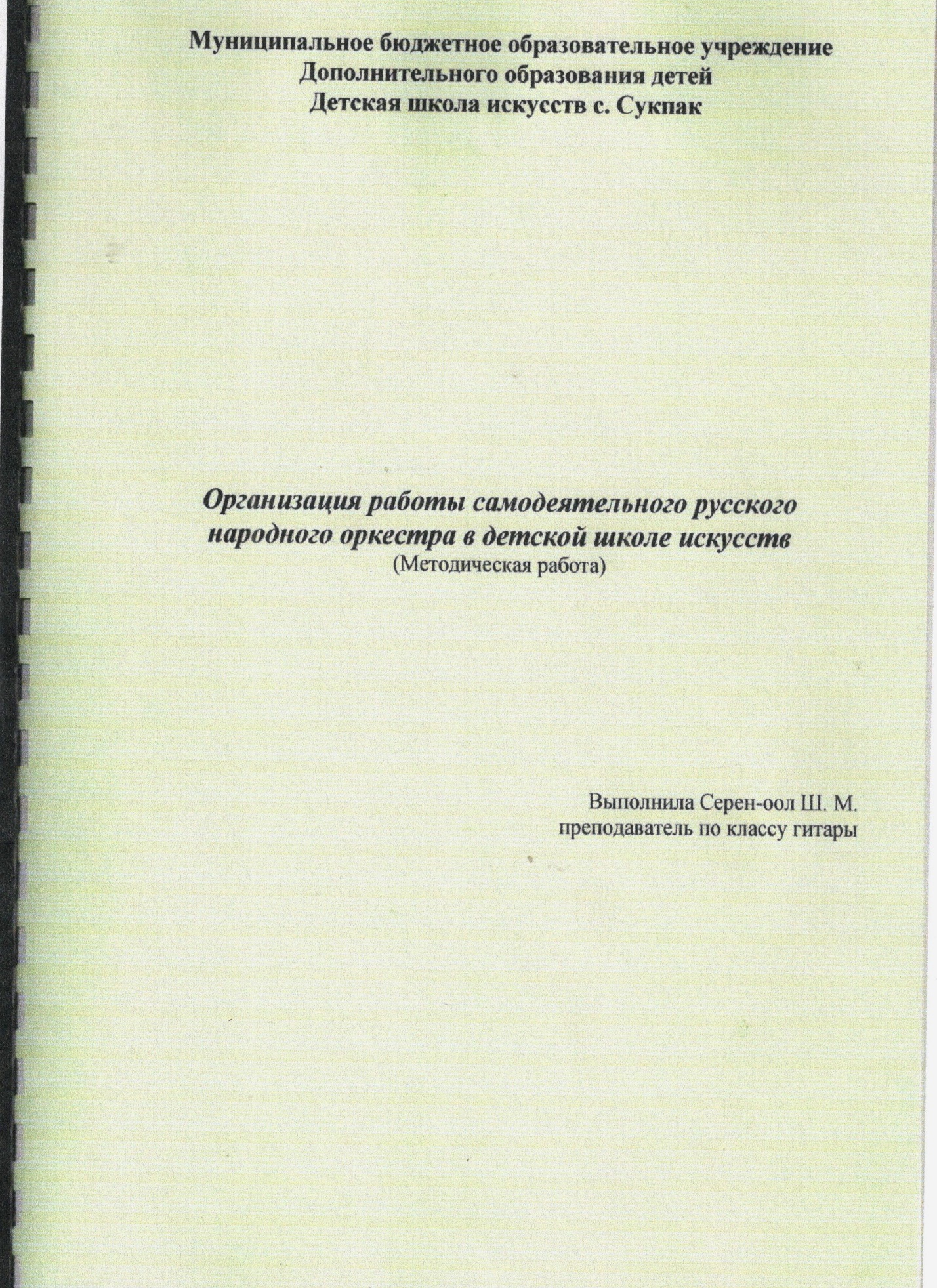 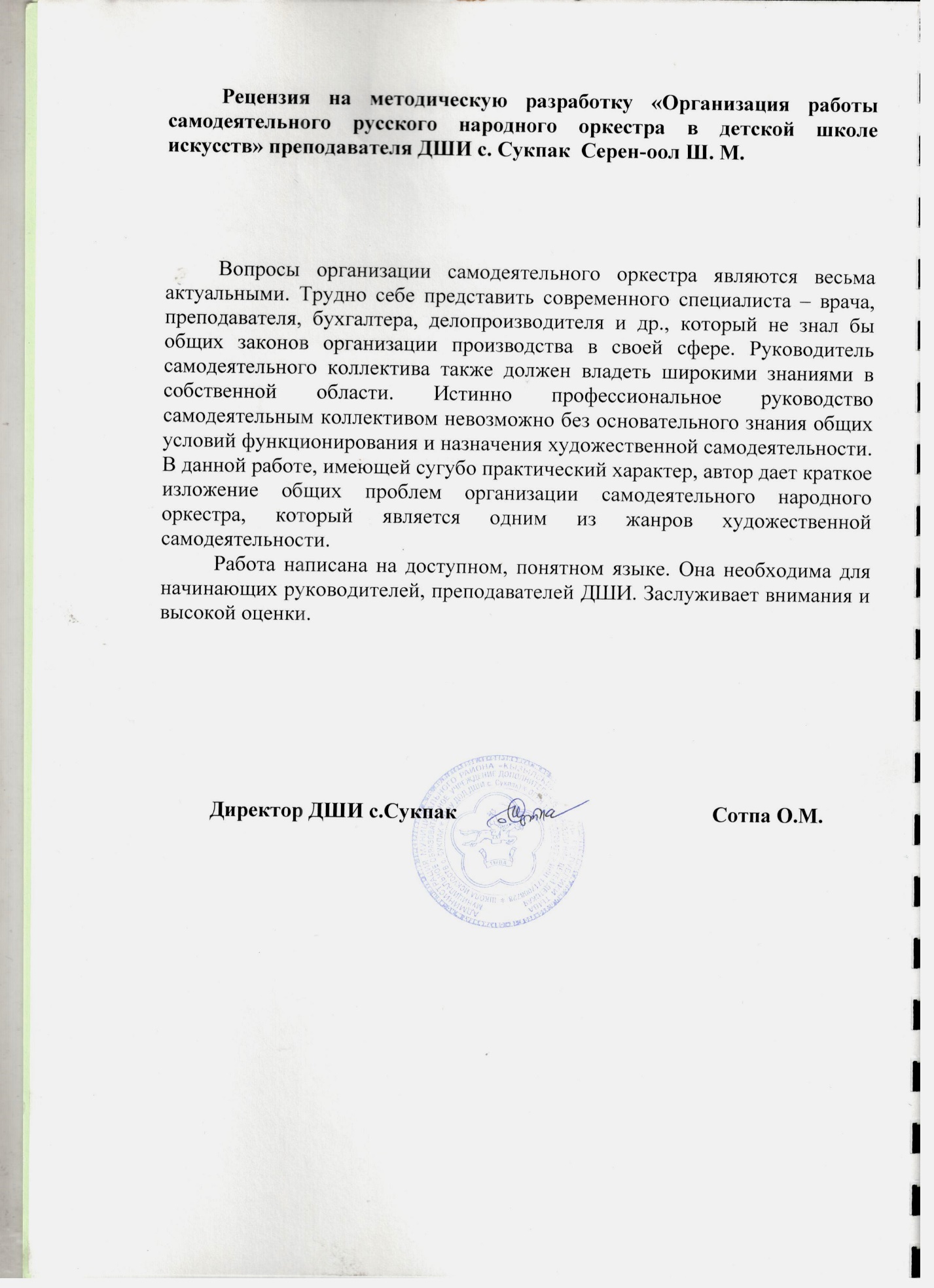 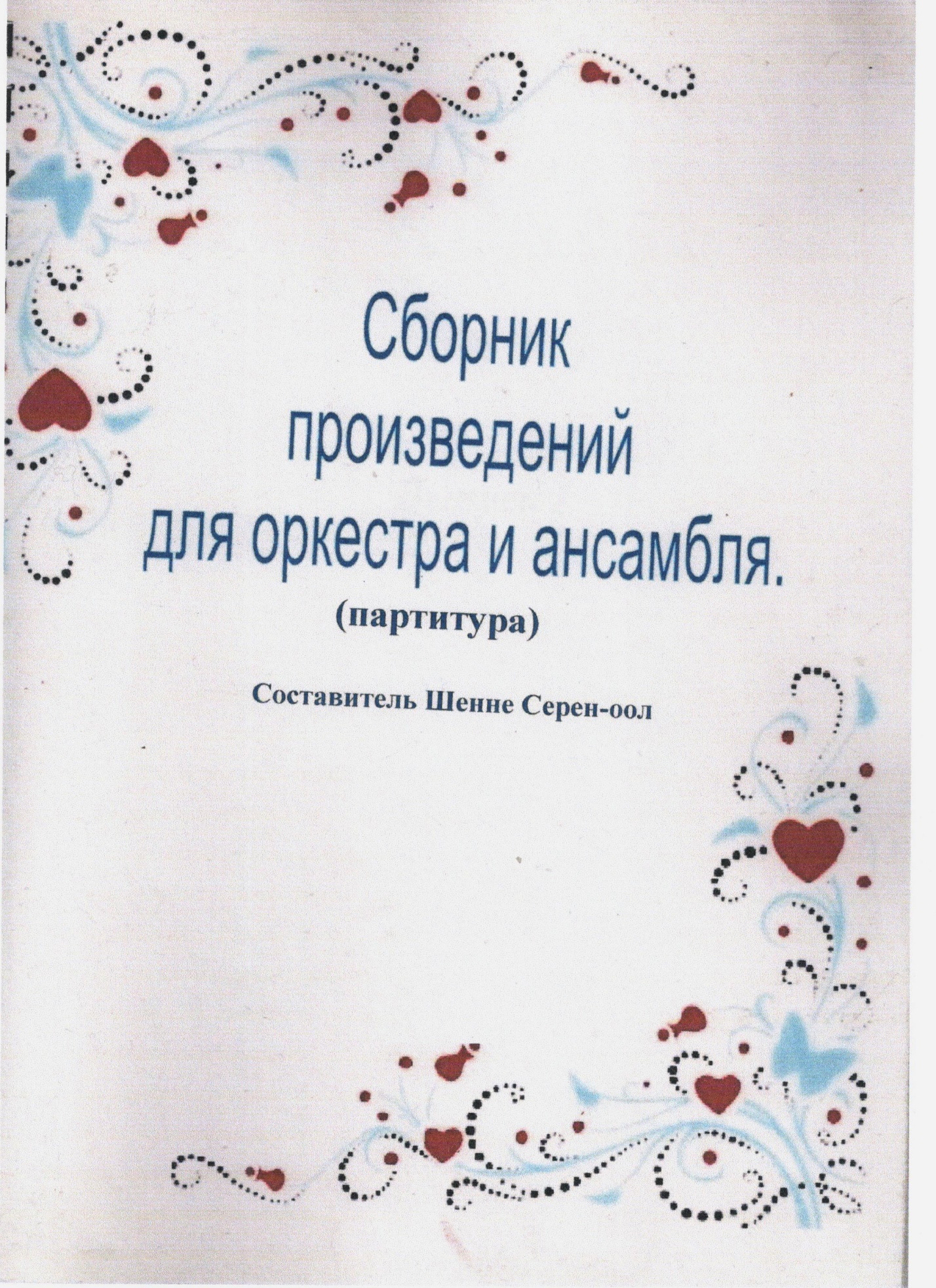 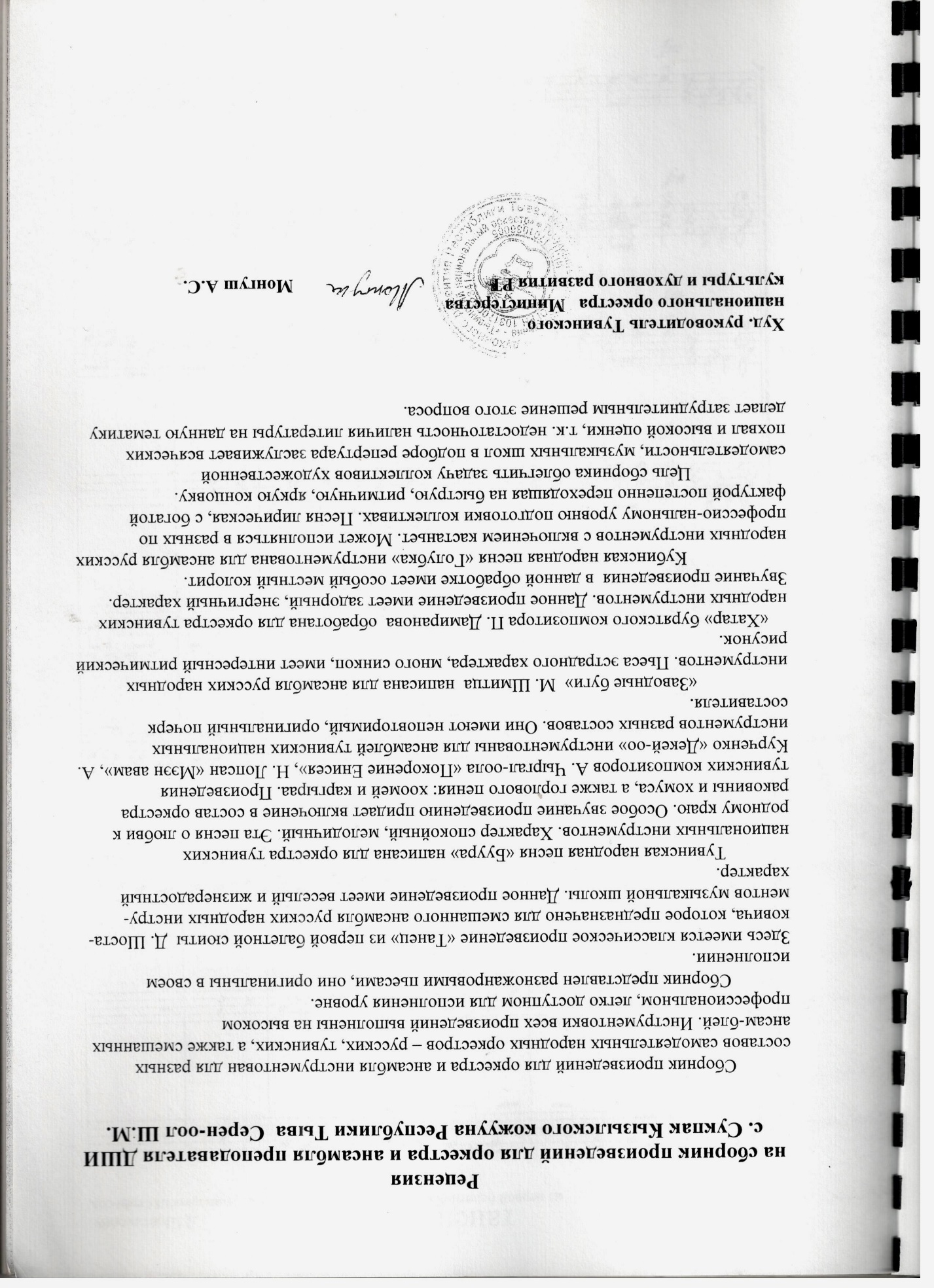 №уровеньгодназвание1ОО2018Педагогическое чтение методических работ в МБУ ДО ДШИ с. СукпакВыступление на тему:«Организация работы самодеятельного русского народного оркестра в детской школе искусств»2ОО2019Педагогическое чтение методических работ в МБУ ДО ДШИ с. СукпакВыступление на тему: «Постановка игрового аппарата»3ОО2020Педагогическое чтение методических работ в МБУ ДО ДШИ с. СукпакВыступление на тему: Сборник произведений для оркестра и ансамбля. Часть 14муниципальный2019I муниципальная научно-практическая конференция «Детская школа искусств на современном этапе: традиции и новации» преподавателей образовательных учреждений в сфере культуры и искусства Кызылского кожууна Республики ТываДоклад: «Сетевое взаимодействие между ГАОУ Аграрный – лицей интернат и МБУ ДО ДШИ с.Сукпак» 5муниципальный2020II муниципальная научно-практическая конференция «Детская школа искусств на современном этапе: традиции и новации» преподавателей образовательных учреждений в сфере культуры и искусства Кызылского кожууна Республики ТываВыступление на тему: «Дистанционное обучение в МБУ ДО ДШИ с. Сукпак» ( на примере работы школы)6региональный2019Августовская конференция руководителей, преподавателей образовательных учреждений в сфере культуры и искусства Республики Тыва «Система художественного образования на современном этапе»Доклад: «Сетевое взаимодействие между ГАОУ Аграрный – лицей интернат и МБУ ДО ДШИ с.Сукпак»7региональный2020Августовская конференция руководителей, преподавателей образовательных учреждений в сфере культуры и искусства Республики Тыва «Система художественного образования на современном этапе» Выступление на тему:« Некоторые вопросы и формы электронного обучения в ДШИ с.Сукпак в условиях дистанционного образования» 